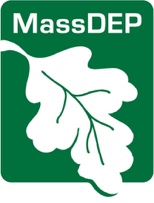 Massachusetts Department of Environmental Protection Bureau of Water Resources – Drinking Water ProgramUIC Class V Well Motor Vehicle Rinse Water, Snow/Ice Melt or Rain Drip Technical Compliance Form (Attach to your eDEP BRP WS 06 UIC Registration application form for all Motor Vehicle – Rinse Water wells)Massachusetts Department of Environmental Protection Bureau of Water Resources – Drinking Water ProgramUIC Class V Well Motor Vehicle Rinse Water, Snow/Ice Melt or Rain Drip Technical Compliance Form (Attach to your eDEP BRP WS 06 UIC Registration application form for all Motor Vehicle – Rinse Water wells)Massachusetts Department of Environmental Protection Bureau of Water Resources – Drinking Water ProgramUIC Class V Well Motor Vehicle Rinse Water, Snow/Ice Melt or Rain Drip Technical Compliance Form (Attach to your eDEP BRP WS 06 UIC Registration application form for all Motor Vehicle – Rinse Water wells)Massachusetts Department of Environmental Protection Bureau of Water Resources – Drinking Water ProgramUIC Class V Well Motor Vehicle Rinse Water, Snow/Ice Melt or Rain Drip Technical Compliance Form (Attach to your eDEP BRP WS 06 UIC Registration application form for all Motor Vehicle – Rinse Water wells)	Enter UIC Registration Number (if applicable):	Enter UIC Registration Number (if applicable):UIC Registration NumberUIC Registration NumberThis technical compliance form should be submitted as part of inventory registration to qualify as a Rule Authorized Underground Injection Control (UIC) Class V Well for Motor Vehicle - Rinse Water, Snow/Ice Melt or Rain Drip discharge to an infiltration or injection well system.  The technical compliance form should be used by the applicant and Massachusetts Department of Environmental Protection (MassDEP) to determine whether a UIC Registration may be approved.  Depending upon responses to questions provided on this form, MassDEP may contact you for additional information.  Technical Compliance forms are not required if you are registering UIC wells for the purpose of closing all of them.  A condition of “technical compliance” exists at a site when all oil and hazardous materials/wastes and activities with the potential to contaminate groundwater are segregated from the UIC well’s drainage area. All questions regarding the UIC program should be addressed to ask.uic@mass.gov or to Joe Cerutti by phone at 617 292-5859 or by mail at the address shown at the end of this document. You may also contact the MassDEP Drinking Water Program at program.director-dwp@mass.gov, Subject: UIC, or by phone at 617-292-5770.This technical compliance form should be submitted as part of inventory registration to qualify as a Rule Authorized Underground Injection Control (UIC) Class V Well for Motor Vehicle - Rinse Water, Snow/Ice Melt or Rain Drip discharge to an infiltration or injection well system.  The technical compliance form should be used by the applicant and Massachusetts Department of Environmental Protection (MassDEP) to determine whether a UIC Registration may be approved.  Depending upon responses to questions provided on this form, MassDEP may contact you for additional information.  Technical Compliance forms are not required if you are registering UIC wells for the purpose of closing all of them.  A condition of “technical compliance” exists at a site when all oil and hazardous materials/wastes and activities with the potential to contaminate groundwater are segregated from the UIC well’s drainage area. All questions regarding the UIC program should be addressed to ask.uic@mass.gov or to Joe Cerutti by phone at 617 292-5859 or by mail at the address shown at the end of this document. You may also contact the MassDEP Drinking Water Program at program.director-dwp@mass.gov, Subject: UIC, or by phone at 617-292-5770.This technical compliance form should be submitted as part of inventory registration to qualify as a Rule Authorized Underground Injection Control (UIC) Class V Well for Motor Vehicle - Rinse Water, Snow/Ice Melt or Rain Drip discharge to an infiltration or injection well system.  The technical compliance form should be used by the applicant and Massachusetts Department of Environmental Protection (MassDEP) to determine whether a UIC Registration may be approved.  Depending upon responses to questions provided on this form, MassDEP may contact you for additional information.  Technical Compliance forms are not required if you are registering UIC wells for the purpose of closing all of them.  A condition of “technical compliance” exists at a site when all oil and hazardous materials/wastes and activities with the potential to contaminate groundwater are segregated from the UIC well’s drainage area. All questions regarding the UIC program should be addressed to ask.uic@mass.gov or to Joe Cerutti by phone at 617 292-5859 or by mail at the address shown at the end of this document. You may also contact the MassDEP Drinking Water Program at program.director-dwp@mass.gov, Subject: UIC, or by phone at 617-292-5770.This technical compliance form should be submitted as part of inventory registration to qualify as a Rule Authorized Underground Injection Control (UIC) Class V Well for Motor Vehicle - Rinse Water, Snow/Ice Melt or Rain Drip discharge to an infiltration or injection well system.  The technical compliance form should be used by the applicant and Massachusetts Department of Environmental Protection (MassDEP) to determine whether a UIC Registration may be approved.  Depending upon responses to questions provided on this form, MassDEP may contact you for additional information.  Technical Compliance forms are not required if you are registering UIC wells for the purpose of closing all of them.  A condition of “technical compliance” exists at a site when all oil and hazardous materials/wastes and activities with the potential to contaminate groundwater are segregated from the UIC well’s drainage area. All questions regarding the UIC program should be addressed to ask.uic@mass.gov or to Joe Cerutti by phone at 617 292-5859 or by mail at the address shown at the end of this document. You may also contact the MassDEP Drinking Water Program at program.director-dwp@mass.gov, Subject: UIC, or by phone at 617-292-5770.This technical compliance form should be submitted as part of inventory registration to qualify as a Rule Authorized Underground Injection Control (UIC) Class V Well for Motor Vehicle - Rinse Water, Snow/Ice Melt or Rain Drip discharge to an infiltration or injection well system.  The technical compliance form should be used by the applicant and Massachusetts Department of Environmental Protection (MassDEP) to determine whether a UIC Registration may be approved.  Depending upon responses to questions provided on this form, MassDEP may contact you for additional information.  Technical Compliance forms are not required if you are registering UIC wells for the purpose of closing all of them.  A condition of “technical compliance” exists at a site when all oil and hazardous materials/wastes and activities with the potential to contaminate groundwater are segregated from the UIC well’s drainage area. All questions regarding the UIC program should be addressed to ask.uic@mass.gov or to Joe Cerutti by phone at 617 292-5859 or by mail at the address shown at the end of this document. You may also contact the MassDEP Drinking Water Program at program.director-dwp@mass.gov, Subject: UIC, or by phone at 617-292-5770.This technical compliance form should be submitted as part of inventory registration to qualify as a Rule Authorized Underground Injection Control (UIC) Class V Well for Motor Vehicle - Rinse Water, Snow/Ice Melt or Rain Drip discharge to an infiltration or injection well system.  The technical compliance form should be used by the applicant and Massachusetts Department of Environmental Protection (MassDEP) to determine whether a UIC Registration may be approved.  Depending upon responses to questions provided on this form, MassDEP may contact you for additional information.  Technical Compliance forms are not required if you are registering UIC wells for the purpose of closing all of them.  A condition of “technical compliance” exists at a site when all oil and hazardous materials/wastes and activities with the potential to contaminate groundwater are segregated from the UIC well’s drainage area. All questions regarding the UIC program should be addressed to ask.uic@mass.gov or to Joe Cerutti by phone at 617 292-5859 or by mail at the address shown at the end of this document. You may also contact the MassDEP Drinking Water Program at program.director-dwp@mass.gov, Subject: UIC, or by phone at 617-292-5770.This technical compliance form should be submitted as part of inventory registration to qualify as a Rule Authorized Underground Injection Control (UIC) Class V Well for Motor Vehicle - Rinse Water, Snow/Ice Melt or Rain Drip discharge to an infiltration or injection well system.  The technical compliance form should be used by the applicant and Massachusetts Department of Environmental Protection (MassDEP) to determine whether a UIC Registration may be approved.  Depending upon responses to questions provided on this form, MassDEP may contact you for additional information.  Technical Compliance forms are not required if you are registering UIC wells for the purpose of closing all of them.  A condition of “technical compliance” exists at a site when all oil and hazardous materials/wastes and activities with the potential to contaminate groundwater are segregated from the UIC well’s drainage area. All questions regarding the UIC program should be addressed to ask.uic@mass.gov or to Joe Cerutti by phone at 617 292-5859 or by mail at the address shown at the end of this document. You may also contact the MassDEP Drinking Water Program at program.director-dwp@mass.gov, Subject: UIC, or by phone at 617-292-5770.This technical compliance form should be submitted as part of inventory registration to qualify as a Rule Authorized Underground Injection Control (UIC) Class V Well for Motor Vehicle - Rinse Water, Snow/Ice Melt or Rain Drip discharge to an infiltration or injection well system.  The technical compliance form should be used by the applicant and Massachusetts Department of Environmental Protection (MassDEP) to determine whether a UIC Registration may be approved.  Depending upon responses to questions provided on this form, MassDEP may contact you for additional information.  Technical Compliance forms are not required if you are registering UIC wells for the purpose of closing all of them.  A condition of “technical compliance” exists at a site when all oil and hazardous materials/wastes and activities with the potential to contaminate groundwater are segregated from the UIC well’s drainage area. All questions regarding the UIC program should be addressed to ask.uic@mass.gov or to Joe Cerutti by phone at 617 292-5859 or by mail at the address shown at the end of this document. You may also contact the MassDEP Drinking Water Program at program.director-dwp@mass.gov, Subject: UIC, or by phone at 617-292-5770.This technical compliance form should be submitted as part of inventory registration to qualify as a Rule Authorized Underground Injection Control (UIC) Class V Well for Motor Vehicle - Rinse Water, Snow/Ice Melt or Rain Drip discharge to an infiltration or injection well system.  The technical compliance form should be used by the applicant and Massachusetts Department of Environmental Protection (MassDEP) to determine whether a UIC Registration may be approved.  Depending upon responses to questions provided on this form, MassDEP may contact you for additional information.  Technical Compliance forms are not required if you are registering UIC wells for the purpose of closing all of them.  A condition of “technical compliance” exists at a site when all oil and hazardous materials/wastes and activities with the potential to contaminate groundwater are segregated from the UIC well’s drainage area. All questions regarding the UIC program should be addressed to ask.uic@mass.gov or to Joe Cerutti by phone at 617 292-5859 or by mail at the address shown at the end of this document. You may also contact the MassDEP Drinking Water Program at program.director-dwp@mass.gov, Subject: UIC, or by phone at 617-292-5770.This technical compliance form should be submitted as part of inventory registration to qualify as a Rule Authorized Underground Injection Control (UIC) Class V Well for Motor Vehicle - Rinse Water, Snow/Ice Melt or Rain Drip discharge to an infiltration or injection well system.  The technical compliance form should be used by the applicant and Massachusetts Department of Environmental Protection (MassDEP) to determine whether a UIC Registration may be approved.  Depending upon responses to questions provided on this form, MassDEP may contact you for additional information.  Technical Compliance forms are not required if you are registering UIC wells for the purpose of closing all of them.  A condition of “technical compliance” exists at a site when all oil and hazardous materials/wastes and activities with the potential to contaminate groundwater are segregated from the UIC well’s drainage area. All questions regarding the UIC program should be addressed to ask.uic@mass.gov or to Joe Cerutti by phone at 617 292-5859 or by mail at the address shown at the end of this document. You may also contact the MassDEP Drinking Water Program at program.director-dwp@mass.gov, Subject: UIC, or by phone at 617-292-5770.This technical compliance form should be submitted as part of inventory registration to qualify as a Rule Authorized Underground Injection Control (UIC) Class V Well for Motor Vehicle - Rinse Water, Snow/Ice Melt or Rain Drip discharge to an infiltration or injection well system.  The technical compliance form should be used by the applicant and Massachusetts Department of Environmental Protection (MassDEP) to determine whether a UIC Registration may be approved.  Depending upon responses to questions provided on this form, MassDEP may contact you for additional information.  Technical Compliance forms are not required if you are registering UIC wells for the purpose of closing all of them.  A condition of “technical compliance” exists at a site when all oil and hazardous materials/wastes and activities with the potential to contaminate groundwater are segregated from the UIC well’s drainage area. All questions regarding the UIC program should be addressed to ask.uic@mass.gov or to Joe Cerutti by phone at 617 292-5859 or by mail at the address shown at the end of this document. You may also contact the MassDEP Drinking Water Program at program.director-dwp@mass.gov, Subject: UIC, or by phone at 617-292-5770.This technical compliance form should be submitted as part of inventory registration to qualify as a Rule Authorized Underground Injection Control (UIC) Class V Well for Motor Vehicle - Rinse Water, Snow/Ice Melt or Rain Drip discharge to an infiltration or injection well system.  The technical compliance form should be used by the applicant and Massachusetts Department of Environmental Protection (MassDEP) to determine whether a UIC Registration may be approved.  Depending upon responses to questions provided on this form, MassDEP may contact you for additional information.  Technical Compliance forms are not required if you are registering UIC wells for the purpose of closing all of them.  A condition of “technical compliance” exists at a site when all oil and hazardous materials/wastes and activities with the potential to contaminate groundwater are segregated from the UIC well’s drainage area. All questions regarding the UIC program should be addressed to ask.uic@mass.gov or to Joe Cerutti by phone at 617 292-5859 or by mail at the address shown at the end of this document. You may also contact the MassDEP Drinking Water Program at program.director-dwp@mass.gov, Subject: UIC, or by phone at 617-292-5770.This technical compliance form should be submitted as part of inventory registration to qualify as a Rule Authorized Underground Injection Control (UIC) Class V Well for Motor Vehicle - Rinse Water, Snow/Ice Melt or Rain Drip discharge to an infiltration or injection well system.  The technical compliance form should be used by the applicant and Massachusetts Department of Environmental Protection (MassDEP) to determine whether a UIC Registration may be approved.  Depending upon responses to questions provided on this form, MassDEP may contact you for additional information.  Technical Compliance forms are not required if you are registering UIC wells for the purpose of closing all of them.  A condition of “technical compliance” exists at a site when all oil and hazardous materials/wastes and activities with the potential to contaminate groundwater are segregated from the UIC well’s drainage area. All questions regarding the UIC program should be addressed to ask.uic@mass.gov or to Joe Cerutti by phone at 617 292-5859 or by mail at the address shown at the end of this document. You may also contact the MassDEP Drinking Water Program at program.director-dwp@mass.gov, Subject: UIC, or by phone at 617-292-5770.This technical compliance form should be submitted as part of inventory registration to qualify as a Rule Authorized Underground Injection Control (UIC) Class V Well for Motor Vehicle - Rinse Water, Snow/Ice Melt or Rain Drip discharge to an infiltration or injection well system.  The technical compliance form should be used by the applicant and Massachusetts Department of Environmental Protection (MassDEP) to determine whether a UIC Registration may be approved.  Depending upon responses to questions provided on this form, MassDEP may contact you for additional information.  Technical Compliance forms are not required if you are registering UIC wells for the purpose of closing all of them.  A condition of “technical compliance” exists at a site when all oil and hazardous materials/wastes and activities with the potential to contaminate groundwater are segregated from the UIC well’s drainage area. All questions regarding the UIC program should be addressed to ask.uic@mass.gov or to Joe Cerutti by phone at 617 292-5859 or by mail at the address shown at the end of this document. You may also contact the MassDEP Drinking Water Program at program.director-dwp@mass.gov, Subject: UIC, or by phone at 617-292-5770.This technical compliance form should be submitted as part of inventory registration to qualify as a Rule Authorized Underground Injection Control (UIC) Class V Well for Motor Vehicle - Rinse Water, Snow/Ice Melt or Rain Drip discharge to an infiltration or injection well system.  The technical compliance form should be used by the applicant and Massachusetts Department of Environmental Protection (MassDEP) to determine whether a UIC Registration may be approved.  Depending upon responses to questions provided on this form, MassDEP may contact you for additional information.  Technical Compliance forms are not required if you are registering UIC wells for the purpose of closing all of them.  A condition of “technical compliance” exists at a site when all oil and hazardous materials/wastes and activities with the potential to contaminate groundwater are segregated from the UIC well’s drainage area. All questions regarding the UIC program should be addressed to ask.uic@mass.gov or to Joe Cerutti by phone at 617 292-5859 or by mail at the address shown at the end of this document. You may also contact the MassDEP Drinking Water Program at program.director-dwp@mass.gov, Subject: UIC, or by phone at 617-292-5770.This technical compliance form should be submitted as part of inventory registration to qualify as a Rule Authorized Underground Injection Control (UIC) Class V Well for Motor Vehicle - Rinse Water, Snow/Ice Melt or Rain Drip discharge to an infiltration or injection well system.  The technical compliance form should be used by the applicant and Massachusetts Department of Environmental Protection (MassDEP) to determine whether a UIC Registration may be approved.  Depending upon responses to questions provided on this form, MassDEP may contact you for additional information.  Technical Compliance forms are not required if you are registering UIC wells for the purpose of closing all of them.  A condition of “technical compliance” exists at a site when all oil and hazardous materials/wastes and activities with the potential to contaminate groundwater are segregated from the UIC well’s drainage area. All questions regarding the UIC program should be addressed to ask.uic@mass.gov or to Joe Cerutti by phone at 617 292-5859 or by mail at the address shown at the end of this document. You may also contact the MassDEP Drinking Water Program at program.director-dwp@mass.gov, Subject: UIC, or by phone at 617-292-5770.This technical compliance form should be submitted as part of inventory registration to qualify as a Rule Authorized Underground Injection Control (UIC) Class V Well for Motor Vehicle - Rinse Water, Snow/Ice Melt or Rain Drip discharge to an infiltration or injection well system.  The technical compliance form should be used by the applicant and Massachusetts Department of Environmental Protection (MassDEP) to determine whether a UIC Registration may be approved.  Depending upon responses to questions provided on this form, MassDEP may contact you for additional information.  Technical Compliance forms are not required if you are registering UIC wells for the purpose of closing all of them.  A condition of “technical compliance” exists at a site when all oil and hazardous materials/wastes and activities with the potential to contaminate groundwater are segregated from the UIC well’s drainage area. All questions regarding the UIC program should be addressed to ask.uic@mass.gov or to Joe Cerutti by phone at 617 292-5859 or by mail at the address shown at the end of this document. You may also contact the MassDEP Drinking Water Program at program.director-dwp@mass.gov, Subject: UIC, or by phone at 617-292-5770.This technical compliance form should be submitted as part of inventory registration to qualify as a Rule Authorized Underground Injection Control (UIC) Class V Well for Motor Vehicle - Rinse Water, Snow/Ice Melt or Rain Drip discharge to an infiltration or injection well system.  The technical compliance form should be used by the applicant and Massachusetts Department of Environmental Protection (MassDEP) to determine whether a UIC Registration may be approved.  Depending upon responses to questions provided on this form, MassDEP may contact you for additional information.  Technical Compliance forms are not required if you are registering UIC wells for the purpose of closing all of them.  A condition of “technical compliance” exists at a site when all oil and hazardous materials/wastes and activities with the potential to contaminate groundwater are segregated from the UIC well’s drainage area. All questions regarding the UIC program should be addressed to ask.uic@mass.gov or to Joe Cerutti by phone at 617 292-5859 or by mail at the address shown at the end of this document. You may also contact the MassDEP Drinking Water Program at program.director-dwp@mass.gov, Subject: UIC, or by phone at 617-292-5770.This technical compliance form should be submitted as part of inventory registration to qualify as a Rule Authorized Underground Injection Control (UIC) Class V Well for Motor Vehicle - Rinse Water, Snow/Ice Melt or Rain Drip discharge to an infiltration or injection well system.  The technical compliance form should be used by the applicant and Massachusetts Department of Environmental Protection (MassDEP) to determine whether a UIC Registration may be approved.  Depending upon responses to questions provided on this form, MassDEP may contact you for additional information.  Technical Compliance forms are not required if you are registering UIC wells for the purpose of closing all of them.  A condition of “technical compliance” exists at a site when all oil and hazardous materials/wastes and activities with the potential to contaminate groundwater are segregated from the UIC well’s drainage area. All questions regarding the UIC program should be addressed to ask.uic@mass.gov or to Joe Cerutti by phone at 617 292-5859 or by mail at the address shown at the end of this document. You may also contact the MassDEP Drinking Water Program at program.director-dwp@mass.gov, Subject: UIC, or by phone at 617-292-5770.This technical compliance form should be submitted as part of inventory registration to qualify as a Rule Authorized Underground Injection Control (UIC) Class V Well for Motor Vehicle - Rinse Water, Snow/Ice Melt or Rain Drip discharge to an infiltration or injection well system.  The technical compliance form should be used by the applicant and Massachusetts Department of Environmental Protection (MassDEP) to determine whether a UIC Registration may be approved.  Depending upon responses to questions provided on this form, MassDEP may contact you for additional information.  Technical Compliance forms are not required if you are registering UIC wells for the purpose of closing all of them.  A condition of “technical compliance” exists at a site when all oil and hazardous materials/wastes and activities with the potential to contaminate groundwater are segregated from the UIC well’s drainage area. All questions regarding the UIC program should be addressed to ask.uic@mass.gov or to Joe Cerutti by phone at 617 292-5859 or by mail at the address shown at the end of this document. You may also contact the MassDEP Drinking Water Program at program.director-dwp@mass.gov, Subject: UIC, or by phone at 617-292-5770.This technical compliance form should be submitted as part of inventory registration to qualify as a Rule Authorized Underground Injection Control (UIC) Class V Well for Motor Vehicle - Rinse Water, Snow/Ice Melt or Rain Drip discharge to an infiltration or injection well system.  The technical compliance form should be used by the applicant and Massachusetts Department of Environmental Protection (MassDEP) to determine whether a UIC Registration may be approved.  Depending upon responses to questions provided on this form, MassDEP may contact you for additional information.  Technical Compliance forms are not required if you are registering UIC wells for the purpose of closing all of them.  A condition of “technical compliance” exists at a site when all oil and hazardous materials/wastes and activities with the potential to contaminate groundwater are segregated from the UIC well’s drainage area. All questions regarding the UIC program should be addressed to ask.uic@mass.gov or to Joe Cerutti by phone at 617 292-5859 or by mail at the address shown at the end of this document. You may also contact the MassDEP Drinking Water Program at program.director-dwp@mass.gov, Subject: UIC, or by phone at 617-292-5770.This technical compliance form should be submitted as part of inventory registration to qualify as a Rule Authorized Underground Injection Control (UIC) Class V Well for Motor Vehicle - Rinse Water, Snow/Ice Melt or Rain Drip discharge to an infiltration or injection well system.  The technical compliance form should be used by the applicant and Massachusetts Department of Environmental Protection (MassDEP) to determine whether a UIC Registration may be approved.  Depending upon responses to questions provided on this form, MassDEP may contact you for additional information.  Technical Compliance forms are not required if you are registering UIC wells for the purpose of closing all of them.  A condition of “technical compliance” exists at a site when all oil and hazardous materials/wastes and activities with the potential to contaminate groundwater are segregated from the UIC well’s drainage area. All questions regarding the UIC program should be addressed to ask.uic@mass.gov or to Joe Cerutti by phone at 617 292-5859 or by mail at the address shown at the end of this document. You may also contact the MassDEP Drinking Water Program at program.director-dwp@mass.gov, Subject: UIC, or by phone at 617-292-5770.This technical compliance form should be submitted as part of inventory registration to qualify as a Rule Authorized Underground Injection Control (UIC) Class V Well for Motor Vehicle - Rinse Water, Snow/Ice Melt or Rain Drip discharge to an infiltration or injection well system.  The technical compliance form should be used by the applicant and Massachusetts Department of Environmental Protection (MassDEP) to determine whether a UIC Registration may be approved.  Depending upon responses to questions provided on this form, MassDEP may contact you for additional information.  Technical Compliance forms are not required if you are registering UIC wells for the purpose of closing all of them.  A condition of “technical compliance” exists at a site when all oil and hazardous materials/wastes and activities with the potential to contaminate groundwater are segregated from the UIC well’s drainage area. All questions regarding the UIC program should be addressed to ask.uic@mass.gov or to Joe Cerutti by phone at 617 292-5859 or by mail at the address shown at the end of this document. You may also contact the MassDEP Drinking Water Program at program.director-dwp@mass.gov, Subject: UIC, or by phone at 617-292-5770.This technical compliance form should be submitted as part of inventory registration to qualify as a Rule Authorized Underground Injection Control (UIC) Class V Well for Motor Vehicle - Rinse Water, Snow/Ice Melt or Rain Drip discharge to an infiltration or injection well system.  The technical compliance form should be used by the applicant and Massachusetts Department of Environmental Protection (MassDEP) to determine whether a UIC Registration may be approved.  Depending upon responses to questions provided on this form, MassDEP may contact you for additional information.  Technical Compliance forms are not required if you are registering UIC wells for the purpose of closing all of them.  A condition of “technical compliance” exists at a site when all oil and hazardous materials/wastes and activities with the potential to contaminate groundwater are segregated from the UIC well’s drainage area. All questions regarding the UIC program should be addressed to ask.uic@mass.gov or to Joe Cerutti by phone at 617 292-5859 or by mail at the address shown at the end of this document. You may also contact the MassDEP Drinking Water Program at program.director-dwp@mass.gov, Subject: UIC, or by phone at 617-292-5770.This technical compliance form should be submitted as part of inventory registration to qualify as a Rule Authorized Underground Injection Control (UIC) Class V Well for Motor Vehicle - Rinse Water, Snow/Ice Melt or Rain Drip discharge to an infiltration or injection well system.  The technical compliance form should be used by the applicant and Massachusetts Department of Environmental Protection (MassDEP) to determine whether a UIC Registration may be approved.  Depending upon responses to questions provided on this form, MassDEP may contact you for additional information.  Technical Compliance forms are not required if you are registering UIC wells for the purpose of closing all of them.  A condition of “technical compliance” exists at a site when all oil and hazardous materials/wastes and activities with the potential to contaminate groundwater are segregated from the UIC well’s drainage area. All questions regarding the UIC program should be addressed to ask.uic@mass.gov or to Joe Cerutti by phone at 617 292-5859 or by mail at the address shown at the end of this document. You may also contact the MassDEP Drinking Water Program at program.director-dwp@mass.gov, Subject: UIC, or by phone at 617-292-5770.This technical compliance form should be submitted as part of inventory registration to qualify as a Rule Authorized Underground Injection Control (UIC) Class V Well for Motor Vehicle - Rinse Water, Snow/Ice Melt or Rain Drip discharge to an infiltration or injection well system.  The technical compliance form should be used by the applicant and Massachusetts Department of Environmental Protection (MassDEP) to determine whether a UIC Registration may be approved.  Depending upon responses to questions provided on this form, MassDEP may contact you for additional information.  Technical Compliance forms are not required if you are registering UIC wells for the purpose of closing all of them.  A condition of “technical compliance” exists at a site when all oil and hazardous materials/wastes and activities with the potential to contaminate groundwater are segregated from the UIC well’s drainage area. All questions regarding the UIC program should be addressed to ask.uic@mass.gov or to Joe Cerutti by phone at 617 292-5859 or by mail at the address shown at the end of this document. You may also contact the MassDEP Drinking Water Program at program.director-dwp@mass.gov, Subject: UIC, or by phone at 617-292-5770.This technical compliance form should be submitted as part of inventory registration to qualify as a Rule Authorized Underground Injection Control (UIC) Class V Well for Motor Vehicle - Rinse Water, Snow/Ice Melt or Rain Drip discharge to an infiltration or injection well system.  The technical compliance form should be used by the applicant and Massachusetts Department of Environmental Protection (MassDEP) to determine whether a UIC Registration may be approved.  Depending upon responses to questions provided on this form, MassDEP may contact you for additional information.  Technical Compliance forms are not required if you are registering UIC wells for the purpose of closing all of them.  A condition of “technical compliance” exists at a site when all oil and hazardous materials/wastes and activities with the potential to contaminate groundwater are segregated from the UIC well’s drainage area. All questions regarding the UIC program should be addressed to ask.uic@mass.gov or to Joe Cerutti by phone at 617 292-5859 or by mail at the address shown at the end of this document. You may also contact the MassDEP Drinking Water Program at program.director-dwp@mass.gov, Subject: UIC, or by phone at 617-292-5770.This technical compliance form should be submitted as part of inventory registration to qualify as a Rule Authorized Underground Injection Control (UIC) Class V Well for Motor Vehicle - Rinse Water, Snow/Ice Melt or Rain Drip discharge to an infiltration or injection well system.  The technical compliance form should be used by the applicant and Massachusetts Department of Environmental Protection (MassDEP) to determine whether a UIC Registration may be approved.  Depending upon responses to questions provided on this form, MassDEP may contact you for additional information.  Technical Compliance forms are not required if you are registering UIC wells for the purpose of closing all of them.  A condition of “technical compliance” exists at a site when all oil and hazardous materials/wastes and activities with the potential to contaminate groundwater are segregated from the UIC well’s drainage area. All questions regarding the UIC program should be addressed to ask.uic@mass.gov or to Joe Cerutti by phone at 617 292-5859 or by mail at the address shown at the end of this document. You may also contact the MassDEP Drinking Water Program at program.director-dwp@mass.gov, Subject: UIC, or by phone at 617-292-5770.This technical compliance form should be submitted as part of inventory registration to qualify as a Rule Authorized Underground Injection Control (UIC) Class V Well for Motor Vehicle - Rinse Water, Snow/Ice Melt or Rain Drip discharge to an infiltration or injection well system.  The technical compliance form should be used by the applicant and Massachusetts Department of Environmental Protection (MassDEP) to determine whether a UIC Registration may be approved.  Depending upon responses to questions provided on this form, MassDEP may contact you for additional information.  Technical Compliance forms are not required if you are registering UIC wells for the purpose of closing all of them.  A condition of “technical compliance” exists at a site when all oil and hazardous materials/wastes and activities with the potential to contaminate groundwater are segregated from the UIC well’s drainage area. All questions regarding the UIC program should be addressed to ask.uic@mass.gov or to Joe Cerutti by phone at 617 292-5859 or by mail at the address shown at the end of this document. You may also contact the MassDEP Drinking Water Program at program.director-dwp@mass.gov, Subject: UIC, or by phone at 617-292-5770.This technical compliance form should be submitted as part of inventory registration to qualify as a Rule Authorized Underground Injection Control (UIC) Class V Well for Motor Vehicle - Rinse Water, Snow/Ice Melt or Rain Drip discharge to an infiltration or injection well system.  The technical compliance form should be used by the applicant and Massachusetts Department of Environmental Protection (MassDEP) to determine whether a UIC Registration may be approved.  Depending upon responses to questions provided on this form, MassDEP may contact you for additional information.  Technical Compliance forms are not required if you are registering UIC wells for the purpose of closing all of them.  A condition of “technical compliance” exists at a site when all oil and hazardous materials/wastes and activities with the potential to contaminate groundwater are segregated from the UIC well’s drainage area. All questions regarding the UIC program should be addressed to ask.uic@mass.gov or to Joe Cerutti by phone at 617 292-5859 or by mail at the address shown at the end of this document. You may also contact the MassDEP Drinking Water Program at program.director-dwp@mass.gov, Subject: UIC, or by phone at 617-292-5770.This technical compliance form should be submitted as part of inventory registration to qualify as a Rule Authorized Underground Injection Control (UIC) Class V Well for Motor Vehicle - Rinse Water, Snow/Ice Melt or Rain Drip discharge to an infiltration or injection well system.  The technical compliance form should be used by the applicant and Massachusetts Department of Environmental Protection (MassDEP) to determine whether a UIC Registration may be approved.  Depending upon responses to questions provided on this form, MassDEP may contact you for additional information.  Technical Compliance forms are not required if you are registering UIC wells for the purpose of closing all of them.  A condition of “technical compliance” exists at a site when all oil and hazardous materials/wastes and activities with the potential to contaminate groundwater are segregated from the UIC well’s drainage area. All questions regarding the UIC program should be addressed to ask.uic@mass.gov or to Joe Cerutti by phone at 617 292-5859 or by mail at the address shown at the end of this document. You may also contact the MassDEP Drinking Water Program at program.director-dwp@mass.gov, Subject: UIC, or by phone at 617-292-5770.This technical compliance form should be submitted as part of inventory registration to qualify as a Rule Authorized Underground Injection Control (UIC) Class V Well for Motor Vehicle - Rinse Water, Snow/Ice Melt or Rain Drip discharge to an infiltration or injection well system.  The technical compliance form should be used by the applicant and Massachusetts Department of Environmental Protection (MassDEP) to determine whether a UIC Registration may be approved.  Depending upon responses to questions provided on this form, MassDEP may contact you for additional information.  Technical Compliance forms are not required if you are registering UIC wells for the purpose of closing all of them.  A condition of “technical compliance” exists at a site when all oil and hazardous materials/wastes and activities with the potential to contaminate groundwater are segregated from the UIC well’s drainage area. All questions regarding the UIC program should be addressed to ask.uic@mass.gov or to Joe Cerutti by phone at 617 292-5859 or by mail at the address shown at the end of this document. You may also contact the MassDEP Drinking Water Program at program.director-dwp@mass.gov, Subject: UIC, or by phone at 617-292-5770.This technical compliance form should be submitted as part of inventory registration to qualify as a Rule Authorized Underground Injection Control (UIC) Class V Well for Motor Vehicle - Rinse Water, Snow/Ice Melt or Rain Drip discharge to an infiltration or injection well system.  The technical compliance form should be used by the applicant and Massachusetts Department of Environmental Protection (MassDEP) to determine whether a UIC Registration may be approved.  Depending upon responses to questions provided on this form, MassDEP may contact you for additional information.  Technical Compliance forms are not required if you are registering UIC wells for the purpose of closing all of them.  A condition of “technical compliance” exists at a site when all oil and hazardous materials/wastes and activities with the potential to contaminate groundwater are segregated from the UIC well’s drainage area. All questions regarding the UIC program should be addressed to ask.uic@mass.gov or to Joe Cerutti by phone at 617 292-5859 or by mail at the address shown at the end of this document. You may also contact the MassDEP Drinking Water Program at program.director-dwp@mass.gov, Subject: UIC, or by phone at 617-292-5770.This technical compliance form should be submitted as part of inventory registration to qualify as a Rule Authorized Underground Injection Control (UIC) Class V Well for Motor Vehicle - Rinse Water, Snow/Ice Melt or Rain Drip discharge to an infiltration or injection well system.  The technical compliance form should be used by the applicant and Massachusetts Department of Environmental Protection (MassDEP) to determine whether a UIC Registration may be approved.  Depending upon responses to questions provided on this form, MassDEP may contact you for additional information.  Technical Compliance forms are not required if you are registering UIC wells for the purpose of closing all of them.  A condition of “technical compliance” exists at a site when all oil and hazardous materials/wastes and activities with the potential to contaminate groundwater are segregated from the UIC well’s drainage area. All questions regarding the UIC program should be addressed to ask.uic@mass.gov or to Joe Cerutti by phone at 617 292-5859 or by mail at the address shown at the end of this document. You may also contact the MassDEP Drinking Water Program at program.director-dwp@mass.gov, Subject: UIC, or by phone at 617-292-5770.This technical compliance form should be submitted as part of inventory registration to qualify as a Rule Authorized Underground Injection Control (UIC) Class V Well for Motor Vehicle - Rinse Water, Snow/Ice Melt or Rain Drip discharge to an infiltration or injection well system.  The technical compliance form should be used by the applicant and Massachusetts Department of Environmental Protection (MassDEP) to determine whether a UIC Registration may be approved.  Depending upon responses to questions provided on this form, MassDEP may contact you for additional information.  Technical Compliance forms are not required if you are registering UIC wells for the purpose of closing all of them.  A condition of “technical compliance” exists at a site when all oil and hazardous materials/wastes and activities with the potential to contaminate groundwater are segregated from the UIC well’s drainage area. All questions regarding the UIC program should be addressed to ask.uic@mass.gov or to Joe Cerutti by phone at 617 292-5859 or by mail at the address shown at the end of this document. You may also contact the MassDEP Drinking Water Program at program.director-dwp@mass.gov, Subject: UIC, or by phone at 617-292-5770.This technical compliance form should be submitted as part of inventory registration to qualify as a Rule Authorized Underground Injection Control (UIC) Class V Well for Motor Vehicle - Rinse Water, Snow/Ice Melt or Rain Drip discharge to an infiltration or injection well system.  The technical compliance form should be used by the applicant and Massachusetts Department of Environmental Protection (MassDEP) to determine whether a UIC Registration may be approved.  Depending upon responses to questions provided on this form, MassDEP may contact you for additional information.  Technical Compliance forms are not required if you are registering UIC wells for the purpose of closing all of them.  A condition of “technical compliance” exists at a site when all oil and hazardous materials/wastes and activities with the potential to contaminate groundwater are segregated from the UIC well’s drainage area. All questions regarding the UIC program should be addressed to ask.uic@mass.gov or to Joe Cerutti by phone at 617 292-5859 or by mail at the address shown at the end of this document. You may also contact the MassDEP Drinking Water Program at program.director-dwp@mass.gov, Subject: UIC, or by phone at 617-292-5770.A. Residential/Facility InformationA. Residential/Facility InformationA. Residential/Facility InformationA. Residential/Facility InformationImportant: When filling out forms on the computer, use only the tab key to move your cursor - do not use the return key.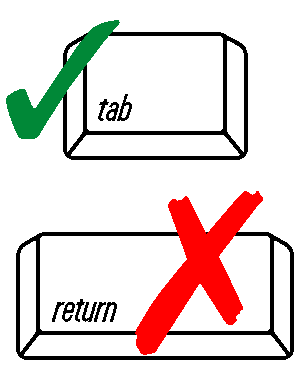 Facility/Residential Property Name Facility/Residential Property Name Facility/Residential Property Name Facility/Residential Property Name Important: When filling out forms on the computer, use only the tab key to move your cursor - do not use the return key.Facility/Residential Property Street Address Facility/Residential Property Street Address Facility/Residential Property Street Address Facility/Residential Property Street Address Important: When filling out forms on the computer, use only the tab key to move your cursor - do not use the return key.City/TownState State Zip CodeImportant: When filling out forms on the computer, use only the tab key to move your cursor - do not use the return key.B. Preparer InformationB. Preparer InformationB. Preparer InformationB. Preparer InformationImportant: When filling out forms on the computer, use only the tab key to move your cursor - do not use the return key.Preparer NamePreparer Address (if different from facility)Preparer Address (if different from facility)Preparer Address (if different from facility)Important: When filling out forms on the computer, use only the tab key to move your cursor - do not use the return key.City/TownState State Zip CodeImportant: When filling out forms on the computer, use only the tab key to move your cursor - do not use the return key.ZipTelephone NumberTelephone NumberTelephone NumberPreparer’s EmailPreparer’s Phone #Preparer’s Phone #Preparer’s Phone #C. Non-Exposure ChecklistC. Non-Exposure ChecklistC. Non-Exposure ChecklistC. Non-Exposure Checklist	Are any of the following materials stored or activities present in the drainage area to the UIC Class V Motor Vehicle – Rinse Water, Snow/Ice Melt or Rain Drip well(s) or will they be in the foreseeable future (indicate either “Yes” or “No” in the appropriate box)?  For the purpose of completing this form, the term “UIC Class V well” refers either to a typical well (i.e. dry well, leaching chamber, drain field, etc.) or to the ground surface location to which the rinse water will be discharged.  If you answer “Yes” to any of these questions, you do not qualify for UIC Class V Registration approval.	Are any of the following materials stored or activities present in the drainage area to the UIC Class V Motor Vehicle – Rinse Water, Snow/Ice Melt or Rain Drip well(s) or will they be in the foreseeable future (indicate either “Yes” or “No” in the appropriate box)?  For the purpose of completing this form, the term “UIC Class V well” refers either to a typical well (i.e. dry well, leaching chamber, drain field, etc.) or to the ground surface location to which the rinse water will be discharged.  If you answer “Yes” to any of these questions, you do not qualify for UIC Class V Registration approval.	Are any of the following materials stored or activities present in the drainage area to the UIC Class V Motor Vehicle – Rinse Water, Snow/Ice Melt or Rain Drip well(s) or will they be in the foreseeable future (indicate either “Yes” or “No” in the appropriate box)?  For the purpose of completing this form, the term “UIC Class V well” refers either to a typical well (i.e. dry well, leaching chamber, drain field, etc.) or to the ground surface location to which the rinse water will be discharged.  If you answer “Yes” to any of these questions, you do not qualify for UIC Class V Registration approval.	Are any of the following materials stored or activities present in the drainage area to the UIC Class V Motor Vehicle – Rinse Water, Snow/Ice Melt or Rain Drip well(s) or will they be in the foreseeable future (indicate either “Yes” or “No” in the appropriate box)?  For the purpose of completing this form, the term “UIC Class V well” refers either to a typical well (i.e. dry well, leaching chamber, drain field, etc.) or to the ground surface location to which the rinse water will be discharged.  If you answer “Yes” to any of these questions, you do not qualify for UIC Class V Registration approval.	Are any of the following materials stored or activities present in the drainage area to the UIC Class V Motor Vehicle – Rinse Water, Snow/Ice Melt or Rain Drip well(s) or will they be in the foreseeable future (indicate either “Yes” or “No” in the appropriate box)?  For the purpose of completing this form, the term “UIC Class V well” refers either to a typical well (i.e. dry well, leaching chamber, drain field, etc.) or to the ground surface location to which the rinse water will be discharged.  If you answer “Yes” to any of these questions, you do not qualify for UIC Class V Registration approval.	Are any of the following materials stored or activities present in the drainage area to the UIC Class V Motor Vehicle – Rinse Water, Snow/Ice Melt or Rain Drip well(s) or will they be in the foreseeable future (indicate either “Yes” or “No” in the appropriate box)?  For the purpose of completing this form, the term “UIC Class V well” refers either to a typical well (i.e. dry well, leaching chamber, drain field, etc.) or to the ground surface location to which the rinse water will be discharged.  If you answer “Yes” to any of these questions, you do not qualify for UIC Class V Registration approval.	Are any of the following materials stored or activities present in the drainage area to the UIC Class V Motor Vehicle – Rinse Water, Snow/Ice Melt or Rain Drip well(s) or will they be in the foreseeable future (indicate either “Yes” or “No” in the appropriate box)?  For the purpose of completing this form, the term “UIC Class V well” refers either to a typical well (i.e. dry well, leaching chamber, drain field, etc.) or to the ground surface location to which the rinse water will be discharged.  If you answer “Yes” to any of these questions, you do not qualify for UIC Class V Registration approval.	Are any of the following materials stored or activities present in the drainage area to the UIC Class V Motor Vehicle – Rinse Water, Snow/Ice Melt or Rain Drip well(s) or will they be in the foreseeable future (indicate either “Yes” or “No” in the appropriate box)?  For the purpose of completing this form, the term “UIC Class V well” refers either to a typical well (i.e. dry well, leaching chamber, drain field, etc.) or to the ground surface location to which the rinse water will be discharged.  If you answer “Yes” to any of these questions, you do not qualify for UIC Class V Registration approval.	Are any of the following materials stored or activities present in the drainage area to the UIC Class V Motor Vehicle – Rinse Water, Snow/Ice Melt or Rain Drip well(s) or will they be in the foreseeable future (indicate either “Yes” or “No” in the appropriate box)?  For the purpose of completing this form, the term “UIC Class V well” refers either to a typical well (i.e. dry well, leaching chamber, drain field, etc.) or to the ground surface location to which the rinse water will be discharged.  If you answer “Yes” to any of these questions, you do not qualify for UIC Class V Registration approval.	Are any of the following materials stored or activities present in the drainage area to the UIC Class V Motor Vehicle – Rinse Water, Snow/Ice Melt or Rain Drip well(s) or will they be in the foreseeable future (indicate either “Yes” or “No” in the appropriate box)?  For the purpose of completing this form, the term “UIC Class V well” refers either to a typical well (i.e. dry well, leaching chamber, drain field, etc.) or to the ground surface location to which the rinse water will be discharged.  If you answer “Yes” to any of these questions, you do not qualify for UIC Class V Registration approval.	Are any of the following materials stored or activities present in the drainage area to the UIC Class V Motor Vehicle – Rinse Water, Snow/Ice Melt or Rain Drip well(s) or will they be in the foreseeable future (indicate either “Yes” or “No” in the appropriate box)?  For the purpose of completing this form, the term “UIC Class V well” refers either to a typical well (i.e. dry well, leaching chamber, drain field, etc.) or to the ground surface location to which the rinse water will be discharged.  If you answer “Yes” to any of these questions, you do not qualify for UIC Class V Registration approval.	Are any of the following materials stored or activities present in the drainage area to the UIC Class V Motor Vehicle – Rinse Water, Snow/Ice Melt or Rain Drip well(s) or will they be in the foreseeable future (indicate either “Yes” or “No” in the appropriate box)?  For the purpose of completing this form, the term “UIC Class V well” refers either to a typical well (i.e. dry well, leaching chamber, drain field, etc.) or to the ground surface location to which the rinse water will be discharged.  If you answer “Yes” to any of these questions, you do not qualify for UIC Class V Registration approval.A1. Maintenance and/or repair of motor vehicles or motorized equipmentA1. Maintenance and/or repair of motor vehicles or motorized equipmentA1. Maintenance and/or repair of motor vehicles or motorized equipment		Yes		  NoA2. Materials or residuals resulting from previously identified spills/leaks of oil or hazardous materialsA2. Materials or residuals resulting from previously identified spills/leaks of oil or hazardous materialsA2. Materials or residuals resulting from previously identified spills/leaks of oil or hazardous materials		Yes		  NoC. Non-Exposure Checklist (cont.)C. Non-Exposure Checklist (cont.)C. Non-Exposure Checklist (cont.)C. Non-Exposure Checklist (cont.)A3. Vehicle or equipment rinse water that includes the use of detergents or solvents	A3. Vehicle or equipment rinse water that includes the use of detergents or solvents	A3. Vehicle or equipment rinse water that includes the use of detergents or solvents			Yes		  NoA4. Rinsing of undercarriage or engine washing and/or washing of vehicles and other equipment exposed to contamination such as vehicles returning from a fire or an oil/hazardous material spill site or vehicles used to transport hazardous materialA4. Rinsing of undercarriage or engine washing and/or washing of vehicles and other equipment exposed to contamination such as vehicles returning from a fire or an oil/hazardous material spill site or vehicles used to transport hazardous materialA4. Rinsing of undercarriage or engine washing and/or washing of vehicles and other equipment exposed to contamination such as vehicles returning from a fire or an oil/hazardous material spill site or vehicles used to transport hazardous material		Yes		  NoA4. Rinsing of undercarriage or engine washing and/or washing of vehicles and other equipment exposed to contamination such as vehicles returning from a fire or an oil/hazardous material spill site or vehicles used to transport hazardous materialA4. Rinsing of undercarriage or engine washing and/or washing of vehicles and other equipment exposed to contamination such as vehicles returning from a fire or an oil/hazardous material spill site or vehicles used to transport hazardous materialA4. Rinsing of undercarriage or engine washing and/or washing of vehicles and other equipment exposed to contamination such as vehicles returning from a fire or an oil/hazardous material spill site or vehicles used to transport hazardous materialA5. Materials or products storage that could result in contaminants entering the UIC Class V well either through an accidental spill or through contact with precipitation and snow meltA5. Materials or products storage that could result in contaminants entering the UIC Class V well either through an accidental spill or through contact with precipitation and snow meltA5. Materials or products storage that could result in contaminants entering the UIC Class V well either through an accidental spill or through contact with precipitation and snow melt		Yes		  NoA5. Materials or products storage that could result in contaminants entering the UIC Class V well either through an accidental spill or through contact with precipitation and snow meltA5. Materials or products storage that could result in contaminants entering the UIC Class V well either through an accidental spill or through contact with precipitation and snow meltA5. Materials or products storage that could result in contaminants entering the UIC Class V well either through an accidental spill or through contact with precipitation and snow meltA6. Materials contained in open, deteriorated or leaking storage drums, barrels, tanks, and similar containers in the drainage area(s) of the Class V well that could result in contaminants entering the UIC Class V well 	A6. Materials contained in open, deteriorated or leaking storage drums, barrels, tanks, and similar containers in the drainage area(s) of the Class V well that could result in contaminants entering the UIC Class V well 	A6. Materials contained in open, deteriorated or leaking storage drums, barrels, tanks, and similar containers in the drainage area(s) of the Class V well that could result in contaminants entering the UIC Class V well 			Yes		  NoA6. Materials contained in open, deteriorated or leaking storage drums, barrels, tanks, and similar containers in the drainage area(s) of the Class V well that could result in contaminants entering the UIC Class V well 	A6. Materials contained in open, deteriorated or leaking storage drums, barrels, tanks, and similar containers in the drainage area(s) of the Class V well that could result in contaminants entering the UIC Class V well 	A6. Materials contained in open, deteriorated or leaking storage drums, barrels, tanks, and similar containers in the drainage area(s) of the Class V well that could result in contaminants entering the UIC Class V well 	A7. Waste material stored in the drainage area(s) of the Class V well 	A7. Waste material stored in the drainage area(s) of the Class V well 	A7. Waste material stored in the drainage area(s) of the Class V well 			Yes		  NoA8. Application or disposal of process water or wastewaterA8. Application or disposal of process water or wastewaterA8. Application or disposal of process water or wastewater		Yes		  No	For the following statements indicate whether or not the facility has implemented the required non-structural Best Management Practices (BMPs) for activities taking place in the drainage area to the UIC Class V well(s).  If you answer “No” to any of these questions, you do not qualify for UIC Class V Registration approval.	For the following statements indicate whether or not the facility has implemented the required non-structural Best Management Practices (BMPs) for activities taking place in the drainage area to the UIC Class V well(s).  If you answer “No” to any of these questions, you do not qualify for UIC Class V Registration approval.	For the following statements indicate whether or not the facility has implemented the required non-structural Best Management Practices (BMPs) for activities taking place in the drainage area to the UIC Class V well(s).  If you answer “No” to any of these questions, you do not qualify for UIC Class V Registration approval.	For the following statements indicate whether or not the facility has implemented the required non-structural Best Management Practices (BMPs) for activities taking place in the drainage area to the UIC Class V well(s).  If you answer “No” to any of these questions, you do not qualify for UIC Class V Registration approval.	For the following statements indicate whether or not the facility has implemented the required non-structural Best Management Practices (BMPs) for activities taking place in the drainage area to the UIC Class V well(s).  If you answer “No” to any of these questions, you do not qualify for UIC Class V Registration approval.	For the following statements indicate whether or not the facility has implemented the required non-structural Best Management Practices (BMPs) for activities taking place in the drainage area to the UIC Class V well(s).  If you answer “No” to any of these questions, you do not qualify for UIC Class V Registration approval.	For the following statements indicate whether or not the facility has implemented the required non-structural Best Management Practices (BMPs) for activities taking place in the drainage area to the UIC Class V well(s).  If you answer “No” to any of these questions, you do not qualify for UIC Class V Registration approval.	For the following statements indicate whether or not the facility has implemented the required non-structural Best Management Practices (BMPs) for activities taking place in the drainage area to the UIC Class V well(s).  If you answer “No” to any of these questions, you do not qualify for UIC Class V Registration approval.B1. Have you developed a plan to properly handle all contaminated rinse water?B1. Have you developed a plan to properly handle all contaminated rinse water?B1. Have you developed a plan to properly handle all contaminated rinse water?		Yes		  NoB2. Have you developed an emergency response plan in case of leaks or spills of hazardous material or wastes?B2. Have you developed an emergency response plan in case of leaks or spills of hazardous material or wastes?B2. Have you developed an emergency response plan in case of leaks or spills of hazardous material or wastes?		Yes		  NoB3. Have you trained staff on the procedures for using the rinsing area and on procedures for handling spills and leaks within the drainage area?B3. Have you trained staff on the procedures for using the rinsing area and on procedures for handling spills and leaks within the drainage area?B3. Have you trained staff on the procedures for using the rinsing area and on procedures for handling spills and leaks within the drainage area?		Yes		  NoB4. Do you train new employees on all proper procedures and plans and carefully monitor them until they receive the training?B4. Do you train new employees on all proper procedures and plans and carefully monitor them until they receive the training?B4. Do you train new employees on all proper procedures and plans and carefully monitor them until they receive the training?		Yes		  NoB5. Have you posted signs to reflect the restrictions in place for all drainage areas discharging to the Class V well?B5. Have you posted signs to reflect the restrictions in place for all drainage areas discharging to the Class V well?B5. Have you posted signs to reflect the restrictions in place for all drainage areas discharging to the Class V well?		Yes		  NoB6. Is spill cleanup equipment well marked and easily available at all times?B6. Is spill cleanup equipment well marked and easily available at all times?B6. Is spill cleanup equipment well marked and easily available at all times?		Yes		  NoB7. Is the MassDEP guidance followed when recycling or disposing of rags and other absorbent material (BWP-94-015 - Policy for Industrial Wipes Contaminated with Solvents)?B7. Is the MassDEP guidance followed when recycling or disposing of rags and other absorbent material (BWP-94-015 - Policy for Industrial Wipes Contaminated with Solvents)?B7. Is the MassDEP guidance followed when recycling or disposing of rags and other absorbent material (BWP-94-015 - Policy for Industrial Wipes Contaminated with Solvents)?		Yes		  NoB7. Is the MassDEP guidance followed when recycling or disposing of rags and other absorbent material (BWP-94-015 - Policy for Industrial Wipes Contaminated with Solvents)?B7. Is the MassDEP guidance followed when recycling or disposing of rags and other absorbent material (BWP-94-015 - Policy for Industrial Wipes Contaminated with Solvents)?B7. Is the MassDEP guidance followed when recycling or disposing of rags and other absorbent material (BWP-94-015 - Policy for Industrial Wipes Contaminated with Solvents)?B8. Are records kept on site and are they made accessible to DEP staff upon request, including:B8. Are records kept on site and are they made accessible to DEP staff upon request, including:B8. Are records kept on site and are they made accessible to DEP staff upon request, including:		Yes		  NoUpdated facility plans that reflect the current configurationOperation and maintenance proceduresCopies of associated approvals, registrations and permits,Waste disposal and recycling recordsMaterial Safety Data SheetsUpdated facility plans that reflect the current configurationOperation and maintenance proceduresCopies of associated approvals, registrations and permits,Waste disposal and recycling recordsMaterial Safety Data SheetsUpdated facility plans that reflect the current configurationOperation and maintenance proceduresCopies of associated approvals, registrations and permits,Waste disposal and recycling recordsMaterial Safety Data SheetsUpdated facility plans that reflect the current configurationOperation and maintenance proceduresCopies of associated approvals, registrations and permits,Waste disposal and recycling recordsMaterial Safety Data SheetsUpdated facility plans that reflect the current configurationOperation and maintenance proceduresCopies of associated approvals, registrations and permits,Waste disposal and recycling recordsMaterial Safety Data SheetsUpdated facility plans that reflect the current configurationOperation and maintenance proceduresCopies of associated approvals, registrations and permits,Waste disposal and recycling recordsMaterial Safety Data SheetsUpdated facility plans that reflect the current configurationOperation and maintenance proceduresCopies of associated approvals, registrations and permits,Waste disposal and recycling recordsMaterial Safety Data SheetsUpdated facility plans that reflect the current configurationOperation and maintenance proceduresCopies of associated approvals, registrations and permits,Waste disposal and recycling recordsMaterial Safety Data SheetsUpdated facility plans that reflect the current configurationOperation and maintenance proceduresCopies of associated approvals, registrations and permits,Waste disposal and recycling recordsMaterial Safety Data SheetsC. Non-Exposure Checklist (cont.)C. Non-Exposure Checklist (cont.)C. Non-Exposure Checklist (cont.)C. Non-Exposure Checklist (cont.)	For the following statements indicate whether or not the facility is meeting required MassDEP and EPA setbacks.  If you answer “No” to any of these questions, you do not qualify for UIC Class V Registration approval.	For the following statements indicate whether or not the facility is meeting required MassDEP and EPA setbacks.  If you answer “No” to any of these questions, you do not qualify for UIC Class V Registration approval.	For the following statements indicate whether or not the facility is meeting required MassDEP and EPA setbacks.  If you answer “No” to any of these questions, you do not qualify for UIC Class V Registration approval.	For the following statements indicate whether or not the facility is meeting required MassDEP and EPA setbacks.  If you answer “No” to any of these questions, you do not qualify for UIC Class V Registration approval.	For the following statements indicate whether or not the facility is meeting required MassDEP and EPA setbacks.  If you answer “No” to any of these questions, you do not qualify for UIC Class V Registration approval.	For the following statements indicate whether or not the facility is meeting required MassDEP and EPA setbacks.  If you answer “No” to any of these questions, you do not qualify for UIC Class V Registration approval.	For the following statements indicate whether or not the facility is meeting required MassDEP and EPA setbacks.  If you answer “No” to any of these questions, you do not qualify for UIC Class V Registration approval.	For the following statements indicate whether or not the facility is meeting required MassDEP and EPA setbacks.  If you answer “No” to any of these questions, you do not qualify for UIC Class V Registration approval.C1. If the discharge is onto the ground (intent to infiltrate) is the discharge location selected (location and size) such that none of the discharge will flow over the ground (even if frozen) and discharge into a wetland resource area, surface water body or catch basin leading to a surface water discharge?C1. If the discharge is onto the ground (intent to infiltrate) is the discharge location selected (location and size) such that none of the discharge will flow over the ground (even if frozen) and discharge into a wetland resource area, surface water body or catch basin leading to a surface water discharge?C1. If the discharge is onto the ground (intent to infiltrate) is the discharge location selected (location and size) such that none of the discharge will flow over the ground (even if frozen) and discharge into a wetland resource area, surface water body or catch basin leading to a surface water discharge?		Yes		  NoC1. If the discharge is onto the ground (intent to infiltrate) is the discharge location selected (location and size) such that none of the discharge will flow over the ground (even if frozen) and discharge into a wetland resource area, surface water body or catch basin leading to a surface water discharge?C1. If the discharge is onto the ground (intent to infiltrate) is the discharge location selected (location and size) such that none of the discharge will flow over the ground (even if frozen) and discharge into a wetland resource area, surface water body or catch basin leading to a surface water discharge?C1. If the discharge is onto the ground (intent to infiltrate) is the discharge location selected (location and size) such that none of the discharge will flow over the ground (even if frozen) and discharge into a wetland resource area, surface water body or catch basin leading to a surface water discharge?C1. If the discharge is onto the ground (intent to infiltrate) is the discharge location selected (location and size) such that none of the discharge will flow over the ground (even if frozen) and discharge into a wetland resource area, surface water body or catch basin leading to a surface water discharge?C1. If the discharge is onto the ground (intent to infiltrate) is the discharge location selected (location and size) such that none of the discharge will flow over the ground (even if frozen) and discharge into a wetland resource area, surface water body or catch basin leading to a surface water discharge?C1. If the discharge is onto the ground (intent to infiltrate) is the discharge location selected (location and size) such that none of the discharge will flow over the ground (even if frozen) and discharge into a wetland resource area, surface water body or catch basin leading to a surface water discharge?C2. Does the location of the discharge, whether onto the surface or into the ground, meet MassDEP setbacks as described in the document Standard Design Requirements for Shallow UIC Class V Injection Wells and will the discharge meet all other requirements of that document?C2. Does the location of the discharge, whether onto the surface or into the ground, meet MassDEP setbacks as described in the document Standard Design Requirements for Shallow UIC Class V Injection Wells and will the discharge meet all other requirements of that document?C2. Does the location of the discharge, whether onto the surface or into the ground, meet MassDEP setbacks as described in the document Standard Design Requirements for Shallow UIC Class V Injection Wells and will the discharge meet all other requirements of that document?		Yes		  NoC2. Does the location of the discharge, whether onto the surface or into the ground, meet MassDEP setbacks as described in the document Standard Design Requirements for Shallow UIC Class V Injection Wells and will the discharge meet all other requirements of that document?C2. Does the location of the discharge, whether onto the surface or into the ground, meet MassDEP setbacks as described in the document Standard Design Requirements for Shallow UIC Class V Injection Wells and will the discharge meet all other requirements of that document?C2. Does the location of the discharge, whether onto the surface or into the ground, meet MassDEP setbacks as described in the document Standard Design Requirements for Shallow UIC Class V Injection Wells and will the discharge meet all other requirements of that document?C2. Does the location of the discharge, whether onto the surface or into the ground, meet MassDEP setbacks as described in the document Standard Design Requirements for Shallow UIC Class V Injection Wells and will the discharge meet all other requirements of that document?C2. Does the location of the discharge, whether onto the surface or into the ground, meet MassDEP setbacks as described in the document Standard Design Requirements for Shallow UIC Class V Injection Wells and will the discharge meet all other requirements of that document?C2. Does the location of the discharge, whether onto the surface or into the ground, meet MassDEP setbacks as described in the document Standard Design Requirements for Shallow UIC Class V Injection Wells and will the discharge meet all other requirements of that document?C3. Is the location of the discharge situated such that it is outside of an Activity Use Limitation area and the discharge may not reasonably be expected to impact the migration of any known contaminant plumes?C3. Is the location of the discharge situated such that it is outside of an Activity Use Limitation area and the discharge may not reasonably be expected to impact the migration of any known contaminant plumes?C3. Is the location of the discharge situated such that it is outside of an Activity Use Limitation area and the discharge may not reasonably be expected to impact the migration of any known contaminant plumes?		Yes		  NoC3. Is the location of the discharge situated such that it is outside of an Activity Use Limitation area and the discharge may not reasonably be expected to impact the migration of any known contaminant plumes?C3. Is the location of the discharge situated such that it is outside of an Activity Use Limitation area and the discharge may not reasonably be expected to impact the migration of any known contaminant plumes?C3. Is the location of the discharge situated such that it is outside of an Activity Use Limitation area and the discharge may not reasonably be expected to impact the migration of any known contaminant plumes?C4. Is the discharge located at least 100’ feet (up gradient) from a recharge system approved pursuant to the Wetlands Protection Act?C4. Is the discharge located at least 100’ feet (up gradient) from a recharge system approved pursuant to the Wetlands Protection Act?C4. Is the discharge located at least 100’ feet (up gradient) from a recharge system approved pursuant to the Wetlands Protection Act?		Yes		  NoD. Certification StatementD. Certification StatementD. Certification StatementD. Certification Statement	I certify the following under penalty of law:	I certify the following under penalty of law:	I certify the following under penalty of law:	I certify the following under penalty of law:1.	The facility listed in Section A of this form does not conduct any business as a commercial car and/or truck washing facility; and,2.	This document and all attachments were prepared under my direction or supervision in accordance with a system designed to assure that qualified personnel properly gather and evaluate the information submitted. Based on my diligent inquiry of the person or persons who manage the system, or those persons directly responsible for gathering the information, the information submitted is, to the best of my knowledge and belief, true, accurate, and complete. I am aware that there are significant penalties for submitting false information, including the possibility of fine and imprisonment.	I also hereby acknowledge that I shall submit an updated UIC Class V Well Vehicle Rinse Water, Snow/Ice Melt or Rain Drip Technical Compliance Form upon a change in activity in the UIC Class V well drainage area which may result in ineligibility for the well’s “technical compliance” status.  I hereby acknowledge that I shall allow MassDEP staff on-site to perform inspections to assess the well’s technical compliance.1.	The facility listed in Section A of this form does not conduct any business as a commercial car and/or truck washing facility; and,2.	This document and all attachments were prepared under my direction or supervision in accordance with a system designed to assure that qualified personnel properly gather and evaluate the information submitted. Based on my diligent inquiry of the person or persons who manage the system, or those persons directly responsible for gathering the information, the information submitted is, to the best of my knowledge and belief, true, accurate, and complete. I am aware that there are significant penalties for submitting false information, including the possibility of fine and imprisonment.	I also hereby acknowledge that I shall submit an updated UIC Class V Well Vehicle Rinse Water, Snow/Ice Melt or Rain Drip Technical Compliance Form upon a change in activity in the UIC Class V well drainage area which may result in ineligibility for the well’s “technical compliance” status.  I hereby acknowledge that I shall allow MassDEP staff on-site to perform inspections to assess the well’s technical compliance.1.	The facility listed in Section A of this form does not conduct any business as a commercial car and/or truck washing facility; and,2.	This document and all attachments were prepared under my direction or supervision in accordance with a system designed to assure that qualified personnel properly gather and evaluate the information submitted. Based on my diligent inquiry of the person or persons who manage the system, or those persons directly responsible for gathering the information, the information submitted is, to the best of my knowledge and belief, true, accurate, and complete. I am aware that there are significant penalties for submitting false information, including the possibility of fine and imprisonment.	I also hereby acknowledge that I shall submit an updated UIC Class V Well Vehicle Rinse Water, Snow/Ice Melt or Rain Drip Technical Compliance Form upon a change in activity in the UIC Class V well drainage area which may result in ineligibility for the well’s “technical compliance” status.  I hereby acknowledge that I shall allow MassDEP staff on-site to perform inspections to assess the well’s technical compliance.1.	The facility listed in Section A of this form does not conduct any business as a commercial car and/or truck washing facility; and,2.	This document and all attachments were prepared under my direction or supervision in accordance with a system designed to assure that qualified personnel properly gather and evaluate the information submitted. Based on my diligent inquiry of the person or persons who manage the system, or those persons directly responsible for gathering the information, the information submitted is, to the best of my knowledge and belief, true, accurate, and complete. I am aware that there are significant penalties for submitting false information, including the possibility of fine and imprisonment.	I also hereby acknowledge that I shall submit an updated UIC Class V Well Vehicle Rinse Water, Snow/Ice Melt or Rain Drip Technical Compliance Form upon a change in activity in the UIC Class V well drainage area which may result in ineligibility for the well’s “technical compliance” status.  I hereby acknowledge that I shall allow MassDEP staff on-site to perform inspections to assess the well’s technical compliance.1.	The facility listed in Section A of this form does not conduct any business as a commercial car and/or truck washing facility; and,2.	This document and all attachments were prepared under my direction or supervision in accordance with a system designed to assure that qualified personnel properly gather and evaluate the information submitted. Based on my diligent inquiry of the person or persons who manage the system, or those persons directly responsible for gathering the information, the information submitted is, to the best of my knowledge and belief, true, accurate, and complete. I am aware that there are significant penalties for submitting false information, including the possibility of fine and imprisonment.	I also hereby acknowledge that I shall submit an updated UIC Class V Well Vehicle Rinse Water, Snow/Ice Melt or Rain Drip Technical Compliance Form upon a change in activity in the UIC Class V well drainage area which may result in ineligibility for the well’s “technical compliance” status.  I hereby acknowledge that I shall allow MassDEP staff on-site to perform inspections to assess the well’s technical compliance.1.	The facility listed in Section A of this form does not conduct any business as a commercial car and/or truck washing facility; and,2.	This document and all attachments were prepared under my direction or supervision in accordance with a system designed to assure that qualified personnel properly gather and evaluate the information submitted. Based on my diligent inquiry of the person or persons who manage the system, or those persons directly responsible for gathering the information, the information submitted is, to the best of my knowledge and belief, true, accurate, and complete. I am aware that there are significant penalties for submitting false information, including the possibility of fine and imprisonment.	I also hereby acknowledge that I shall submit an updated UIC Class V Well Vehicle Rinse Water, Snow/Ice Melt or Rain Drip Technical Compliance Form upon a change in activity in the UIC Class V well drainage area which may result in ineligibility for the well’s “technical compliance” status.  I hereby acknowledge that I shall allow MassDEP staff on-site to perform inspections to assess the well’s technical compliance.1.	The facility listed in Section A of this form does not conduct any business as a commercial car and/or truck washing facility; and,2.	This document and all attachments were prepared under my direction or supervision in accordance with a system designed to assure that qualified personnel properly gather and evaluate the information submitted. Based on my diligent inquiry of the person or persons who manage the system, or those persons directly responsible for gathering the information, the information submitted is, to the best of my knowledge and belief, true, accurate, and complete. I am aware that there are significant penalties for submitting false information, including the possibility of fine and imprisonment.	I also hereby acknowledge that I shall submit an updated UIC Class V Well Vehicle Rinse Water, Snow/Ice Melt or Rain Drip Technical Compliance Form upon a change in activity in the UIC Class V well drainage area which may result in ineligibility for the well’s “technical compliance” status.  I hereby acknowledge that I shall allow MassDEP staff on-site to perform inspections to assess the well’s technical compliance.1.	The facility listed in Section A of this form does not conduct any business as a commercial car and/or truck washing facility; and,2.	This document and all attachments were prepared under my direction or supervision in accordance with a system designed to assure that qualified personnel properly gather and evaluate the information submitted. Based on my diligent inquiry of the person or persons who manage the system, or those persons directly responsible for gathering the information, the information submitted is, to the best of my knowledge and belief, true, accurate, and complete. I am aware that there are significant penalties for submitting false information, including the possibility of fine and imprisonment.	I also hereby acknowledge that I shall submit an updated UIC Class V Well Vehicle Rinse Water, Snow/Ice Melt or Rain Drip Technical Compliance Form upon a change in activity in the UIC Class V well drainage area which may result in ineligibility for the well’s “technical compliance” status.  I hereby acknowledge that I shall allow MassDEP staff on-site to perform inspections to assess the well’s technical compliance.1.	The facility listed in Section A of this form does not conduct any business as a commercial car and/or truck washing facility; and,2.	This document and all attachments were prepared under my direction or supervision in accordance with a system designed to assure that qualified personnel properly gather and evaluate the information submitted. Based on my diligent inquiry of the person or persons who manage the system, or those persons directly responsible for gathering the information, the information submitted is, to the best of my knowledge and belief, true, accurate, and complete. I am aware that there are significant penalties for submitting false information, including the possibility of fine and imprisonment.	I also hereby acknowledge that I shall submit an updated UIC Class V Well Vehicle Rinse Water, Snow/Ice Melt or Rain Drip Technical Compliance Form upon a change in activity in the UIC Class V well drainage area which may result in ineligibility for the well’s “technical compliance” status.  I hereby acknowledge that I shall allow MassDEP staff on-site to perform inspections to assess the well’s technical compliance.1.	The facility listed in Section A of this form does not conduct any business as a commercial car and/or truck washing facility; and,2.	This document and all attachments were prepared under my direction or supervision in accordance with a system designed to assure that qualified personnel properly gather and evaluate the information submitted. Based on my diligent inquiry of the person or persons who manage the system, or those persons directly responsible for gathering the information, the information submitted is, to the best of my knowledge and belief, true, accurate, and complete. I am aware that there are significant penalties for submitting false information, including the possibility of fine and imprisonment.	I also hereby acknowledge that I shall submit an updated UIC Class V Well Vehicle Rinse Water, Snow/Ice Melt or Rain Drip Technical Compliance Form upon a change in activity in the UIC Class V well drainage area which may result in ineligibility for the well’s “technical compliance” status.  I hereby acknowledge that I shall allow MassDEP staff on-site to perform inspections to assess the well’s technical compliance.1.	The facility listed in Section A of this form does not conduct any business as a commercial car and/or truck washing facility; and,2.	This document and all attachments were prepared under my direction or supervision in accordance with a system designed to assure that qualified personnel properly gather and evaluate the information submitted. Based on my diligent inquiry of the person or persons who manage the system, or those persons directly responsible for gathering the information, the information submitted is, to the best of my knowledge and belief, true, accurate, and complete. I am aware that there are significant penalties for submitting false information, including the possibility of fine and imprisonment.	I also hereby acknowledge that I shall submit an updated UIC Class V Well Vehicle Rinse Water, Snow/Ice Melt or Rain Drip Technical Compliance Form upon a change in activity in the UIC Class V well drainage area which may result in ineligibility for the well’s “technical compliance” status.  I hereby acknowledge that I shall allow MassDEP staff on-site to perform inspections to assess the well’s technical compliance.1.	The facility listed in Section A of this form does not conduct any business as a commercial car and/or truck washing facility; and,2.	This document and all attachments were prepared under my direction or supervision in accordance with a system designed to assure that qualified personnel properly gather and evaluate the information submitted. Based on my diligent inquiry of the person or persons who manage the system, or those persons directly responsible for gathering the information, the information submitted is, to the best of my knowledge and belief, true, accurate, and complete. I am aware that there are significant penalties for submitting false information, including the possibility of fine and imprisonment.	I also hereby acknowledge that I shall submit an updated UIC Class V Well Vehicle Rinse Water, Snow/Ice Melt or Rain Drip Technical Compliance Form upon a change in activity in the UIC Class V well drainage area which may result in ineligibility for the well’s “technical compliance” status.  I hereby acknowledge that I shall allow MassDEP staff on-site to perform inspections to assess the well’s technical compliance.1.	The facility listed in Section A of this form does not conduct any business as a commercial car and/or truck washing facility; and,2.	This document and all attachments were prepared under my direction or supervision in accordance with a system designed to assure that qualified personnel properly gather and evaluate the information submitted. Based on my diligent inquiry of the person or persons who manage the system, or those persons directly responsible for gathering the information, the information submitted is, to the best of my knowledge and belief, true, accurate, and complete. I am aware that there are significant penalties for submitting false information, including the possibility of fine and imprisonment.	I also hereby acknowledge that I shall submit an updated UIC Class V Well Vehicle Rinse Water, Snow/Ice Melt or Rain Drip Technical Compliance Form upon a change in activity in the UIC Class V well drainage area which may result in ineligibility for the well’s “technical compliance” status.  I hereby acknowledge that I shall allow MassDEP staff on-site to perform inspections to assess the well’s technical compliance.1.	The facility listed in Section A of this form does not conduct any business as a commercial car and/or truck washing facility; and,2.	This document and all attachments were prepared under my direction or supervision in accordance with a system designed to assure that qualified personnel properly gather and evaluate the information submitted. Based on my diligent inquiry of the person or persons who manage the system, or those persons directly responsible for gathering the information, the information submitted is, to the best of my knowledge and belief, true, accurate, and complete. I am aware that there are significant penalties for submitting false information, including the possibility of fine and imprisonment.	I also hereby acknowledge that I shall submit an updated UIC Class V Well Vehicle Rinse Water, Snow/Ice Melt or Rain Drip Technical Compliance Form upon a change in activity in the UIC Class V well drainage area which may result in ineligibility for the well’s “technical compliance” status.  I hereby acknowledge that I shall allow MassDEP staff on-site to perform inspections to assess the well’s technical compliance.1.	The facility listed in Section A of this form does not conduct any business as a commercial car and/or truck washing facility; and,2.	This document and all attachments were prepared under my direction or supervision in accordance with a system designed to assure that qualified personnel properly gather and evaluate the information submitted. Based on my diligent inquiry of the person or persons who manage the system, or those persons directly responsible for gathering the information, the information submitted is, to the best of my knowledge and belief, true, accurate, and complete. I am aware that there are significant penalties for submitting false information, including the possibility of fine and imprisonment.	I also hereby acknowledge that I shall submit an updated UIC Class V Well Vehicle Rinse Water, Snow/Ice Melt or Rain Drip Technical Compliance Form upon a change in activity in the UIC Class V well drainage area which may result in ineligibility for the well’s “technical compliance” status.  I hereby acknowledge that I shall allow MassDEP staff on-site to perform inspections to assess the well’s technical compliance.1.	The facility listed in Section A of this form does not conduct any business as a commercial car and/or truck washing facility; and,2.	This document and all attachments were prepared under my direction or supervision in accordance with a system designed to assure that qualified personnel properly gather and evaluate the information submitted. Based on my diligent inquiry of the person or persons who manage the system, or those persons directly responsible for gathering the information, the information submitted is, to the best of my knowledge and belief, true, accurate, and complete. I am aware that there are significant penalties for submitting false information, including the possibility of fine and imprisonment.	I also hereby acknowledge that I shall submit an updated UIC Class V Well Vehicle Rinse Water, Snow/Ice Melt or Rain Drip Technical Compliance Form upon a change in activity in the UIC Class V well drainage area which may result in ineligibility for the well’s “technical compliance” status.  I hereby acknowledge that I shall allow MassDEP staff on-site to perform inspections to assess the well’s technical compliance.1.	The facility listed in Section A of this form does not conduct any business as a commercial car and/or truck washing facility; and,2.	This document and all attachments were prepared under my direction or supervision in accordance with a system designed to assure that qualified personnel properly gather and evaluate the information submitted. Based on my diligent inquiry of the person or persons who manage the system, or those persons directly responsible for gathering the information, the information submitted is, to the best of my knowledge and belief, true, accurate, and complete. I am aware that there are significant penalties for submitting false information, including the possibility of fine and imprisonment.	I also hereby acknowledge that I shall submit an updated UIC Class V Well Vehicle Rinse Water, Snow/Ice Melt or Rain Drip Technical Compliance Form upon a change in activity in the UIC Class V well drainage area which may result in ineligibility for the well’s “technical compliance” status.  I hereby acknowledge that I shall allow MassDEP staff on-site to perform inspections to assess the well’s technical compliance.1.	The facility listed in Section A of this form does not conduct any business as a commercial car and/or truck washing facility; and,2.	This document and all attachments were prepared under my direction or supervision in accordance with a system designed to assure that qualified personnel properly gather and evaluate the information submitted. Based on my diligent inquiry of the person or persons who manage the system, or those persons directly responsible for gathering the information, the information submitted is, to the best of my knowledge and belief, true, accurate, and complete. I am aware that there are significant penalties for submitting false information, including the possibility of fine and imprisonment.	I also hereby acknowledge that I shall submit an updated UIC Class V Well Vehicle Rinse Water, Snow/Ice Melt or Rain Drip Technical Compliance Form upon a change in activity in the UIC Class V well drainage area which may result in ineligibility for the well’s “technical compliance” status.  I hereby acknowledge that I shall allow MassDEP staff on-site to perform inspections to assess the well’s technical compliance.1.	The facility listed in Section A of this form does not conduct any business as a commercial car and/or truck washing facility; and,2.	This document and all attachments were prepared under my direction or supervision in accordance with a system designed to assure that qualified personnel properly gather and evaluate the information submitted. Based on my diligent inquiry of the person or persons who manage the system, or those persons directly responsible for gathering the information, the information submitted is, to the best of my knowledge and belief, true, accurate, and complete. I am aware that there are significant penalties for submitting false information, including the possibility of fine and imprisonment.	I also hereby acknowledge that I shall submit an updated UIC Class V Well Vehicle Rinse Water, Snow/Ice Melt or Rain Drip Technical Compliance Form upon a change in activity in the UIC Class V well drainage area which may result in ineligibility for the well’s “technical compliance” status.  I hereby acknowledge that I shall allow MassDEP staff on-site to perform inspections to assess the well’s technical compliance.1.	The facility listed in Section A of this form does not conduct any business as a commercial car and/or truck washing facility; and,2.	This document and all attachments were prepared under my direction or supervision in accordance with a system designed to assure that qualified personnel properly gather and evaluate the information submitted. Based on my diligent inquiry of the person or persons who manage the system, or those persons directly responsible for gathering the information, the information submitted is, to the best of my knowledge and belief, true, accurate, and complete. I am aware that there are significant penalties for submitting false information, including the possibility of fine and imprisonment.	I also hereby acknowledge that I shall submit an updated UIC Class V Well Vehicle Rinse Water, Snow/Ice Melt or Rain Drip Technical Compliance Form upon a change in activity in the UIC Class V well drainage area which may result in ineligibility for the well’s “technical compliance” status.  I hereby acknowledge that I shall allow MassDEP staff on-site to perform inspections to assess the well’s technical compliance.1.	The facility listed in Section A of this form does not conduct any business as a commercial car and/or truck washing facility; and,2.	This document and all attachments were prepared under my direction or supervision in accordance with a system designed to assure that qualified personnel properly gather and evaluate the information submitted. Based on my diligent inquiry of the person or persons who manage the system, or those persons directly responsible for gathering the information, the information submitted is, to the best of my knowledge and belief, true, accurate, and complete. I am aware that there are significant penalties for submitting false information, including the possibility of fine and imprisonment.	I also hereby acknowledge that I shall submit an updated UIC Class V Well Vehicle Rinse Water, Snow/Ice Melt or Rain Drip Technical Compliance Form upon a change in activity in the UIC Class V well drainage area which may result in ineligibility for the well’s “technical compliance” status.  I hereby acknowledge that I shall allow MassDEP staff on-site to perform inspections to assess the well’s technical compliance.1.	The facility listed in Section A of this form does not conduct any business as a commercial car and/or truck washing facility; and,2.	This document and all attachments were prepared under my direction or supervision in accordance with a system designed to assure that qualified personnel properly gather and evaluate the information submitted. Based on my diligent inquiry of the person or persons who manage the system, or those persons directly responsible for gathering the information, the information submitted is, to the best of my knowledge and belief, true, accurate, and complete. I am aware that there are significant penalties for submitting false information, including the possibility of fine and imprisonment.	I also hereby acknowledge that I shall submit an updated UIC Class V Well Vehicle Rinse Water, Snow/Ice Melt or Rain Drip Technical Compliance Form upon a change in activity in the UIC Class V well drainage area which may result in ineligibility for the well’s “technical compliance” status.  I hereby acknowledge that I shall allow MassDEP staff on-site to perform inspections to assess the well’s technical compliance.1.	The facility listed in Section A of this form does not conduct any business as a commercial car and/or truck washing facility; and,2.	This document and all attachments were prepared under my direction or supervision in accordance with a system designed to assure that qualified personnel properly gather and evaluate the information submitted. Based on my diligent inquiry of the person or persons who manage the system, or those persons directly responsible for gathering the information, the information submitted is, to the best of my knowledge and belief, true, accurate, and complete. I am aware that there are significant penalties for submitting false information, including the possibility of fine and imprisonment.	I also hereby acknowledge that I shall submit an updated UIC Class V Well Vehicle Rinse Water, Snow/Ice Melt or Rain Drip Technical Compliance Form upon a change in activity in the UIC Class V well drainage area which may result in ineligibility for the well’s “technical compliance” status.  I hereby acknowledge that I shall allow MassDEP staff on-site to perform inspections to assess the well’s technical compliance.1.	The facility listed in Section A of this form does not conduct any business as a commercial car and/or truck washing facility; and,2.	This document and all attachments were prepared under my direction or supervision in accordance with a system designed to assure that qualified personnel properly gather and evaluate the information submitted. Based on my diligent inquiry of the person or persons who manage the system, or those persons directly responsible for gathering the information, the information submitted is, to the best of my knowledge and belief, true, accurate, and complete. I am aware that there are significant penalties for submitting false information, including the possibility of fine and imprisonment.	I also hereby acknowledge that I shall submit an updated UIC Class V Well Vehicle Rinse Water, Snow/Ice Melt or Rain Drip Technical Compliance Form upon a change in activity in the UIC Class V well drainage area which may result in ineligibility for the well’s “technical compliance” status.  I hereby acknowledge that I shall allow MassDEP staff on-site to perform inspections to assess the well’s technical compliance.1.	The facility listed in Section A of this form does not conduct any business as a commercial car and/or truck washing facility; and,2.	This document and all attachments were prepared under my direction or supervision in accordance with a system designed to assure that qualified personnel properly gather and evaluate the information submitted. Based on my diligent inquiry of the person or persons who manage the system, or those persons directly responsible for gathering the information, the information submitted is, to the best of my knowledge and belief, true, accurate, and complete. I am aware that there are significant penalties for submitting false information, including the possibility of fine and imprisonment.	I also hereby acknowledge that I shall submit an updated UIC Class V Well Vehicle Rinse Water, Snow/Ice Melt or Rain Drip Technical Compliance Form upon a change in activity in the UIC Class V well drainage area which may result in ineligibility for the well’s “technical compliance” status.  I hereby acknowledge that I shall allow MassDEP staff on-site to perform inspections to assess the well’s technical compliance.1.	The facility listed in Section A of this form does not conduct any business as a commercial car and/or truck washing facility; and,2.	This document and all attachments were prepared under my direction or supervision in accordance with a system designed to assure that qualified personnel properly gather and evaluate the information submitted. Based on my diligent inquiry of the person or persons who manage the system, or those persons directly responsible for gathering the information, the information submitted is, to the best of my knowledge and belief, true, accurate, and complete. I am aware that there are significant penalties for submitting false information, including the possibility of fine and imprisonment.	I also hereby acknowledge that I shall submit an updated UIC Class V Well Vehicle Rinse Water, Snow/Ice Melt or Rain Drip Technical Compliance Form upon a change in activity in the UIC Class V well drainage area which may result in ineligibility for the well’s “technical compliance” status.  I hereby acknowledge that I shall allow MassDEP staff on-site to perform inspections to assess the well’s technical compliance.1.	The facility listed in Section A of this form does not conduct any business as a commercial car and/or truck washing facility; and,2.	This document and all attachments were prepared under my direction or supervision in accordance with a system designed to assure that qualified personnel properly gather and evaluate the information submitted. Based on my diligent inquiry of the person or persons who manage the system, or those persons directly responsible for gathering the information, the information submitted is, to the best of my knowledge and belief, true, accurate, and complete. I am aware that there are significant penalties for submitting false information, including the possibility of fine and imprisonment.	I also hereby acknowledge that I shall submit an updated UIC Class V Well Vehicle Rinse Water, Snow/Ice Melt or Rain Drip Technical Compliance Form upon a change in activity in the UIC Class V well drainage area which may result in ineligibility for the well’s “technical compliance” status.  I hereby acknowledge that I shall allow MassDEP staff on-site to perform inspections to assess the well’s technical compliance.1.	The facility listed in Section A of this form does not conduct any business as a commercial car and/or truck washing facility; and,2.	This document and all attachments were prepared under my direction or supervision in accordance with a system designed to assure that qualified personnel properly gather and evaluate the information submitted. Based on my diligent inquiry of the person or persons who manage the system, or those persons directly responsible for gathering the information, the information submitted is, to the best of my knowledge and belief, true, accurate, and complete. I am aware that there are significant penalties for submitting false information, including the possibility of fine and imprisonment.	I also hereby acknowledge that I shall submit an updated UIC Class V Well Vehicle Rinse Water, Snow/Ice Melt or Rain Drip Technical Compliance Form upon a change in activity in the UIC Class V well drainage area which may result in ineligibility for the well’s “technical compliance” status.  I hereby acknowledge that I shall allow MassDEP staff on-site to perform inspections to assess the well’s technical compliance.1.	The facility listed in Section A of this form does not conduct any business as a commercial car and/or truck washing facility; and,2.	This document and all attachments were prepared under my direction or supervision in accordance with a system designed to assure that qualified personnel properly gather and evaluate the information submitted. Based on my diligent inquiry of the person or persons who manage the system, or those persons directly responsible for gathering the information, the information submitted is, to the best of my knowledge and belief, true, accurate, and complete. I am aware that there are significant penalties for submitting false information, including the possibility of fine and imprisonment.	I also hereby acknowledge that I shall submit an updated UIC Class V Well Vehicle Rinse Water, Snow/Ice Melt or Rain Drip Technical Compliance Form upon a change in activity in the UIC Class V well drainage area which may result in ineligibility for the well’s “technical compliance” status.  I hereby acknowledge that I shall allow MassDEP staff on-site to perform inspections to assess the well’s technical compliance.1.	The facility listed in Section A of this form does not conduct any business as a commercial car and/or truck washing facility; and,2.	This document and all attachments were prepared under my direction or supervision in accordance with a system designed to assure that qualified personnel properly gather and evaluate the information submitted. Based on my diligent inquiry of the person or persons who manage the system, or those persons directly responsible for gathering the information, the information submitted is, to the best of my knowledge and belief, true, accurate, and complete. I am aware that there are significant penalties for submitting false information, including the possibility of fine and imprisonment.	I also hereby acknowledge that I shall submit an updated UIC Class V Well Vehicle Rinse Water, Snow/Ice Melt or Rain Drip Technical Compliance Form upon a change in activity in the UIC Class V well drainage area which may result in ineligibility for the well’s “technical compliance” status.  I hereby acknowledge that I shall allow MassDEP staff on-site to perform inspections to assess the well’s technical compliance.1.	The facility listed in Section A of this form does not conduct any business as a commercial car and/or truck washing facility; and,2.	This document and all attachments were prepared under my direction or supervision in accordance with a system designed to assure that qualified personnel properly gather and evaluate the information submitted. Based on my diligent inquiry of the person or persons who manage the system, or those persons directly responsible for gathering the information, the information submitted is, to the best of my knowledge and belief, true, accurate, and complete. I am aware that there are significant penalties for submitting false information, including the possibility of fine and imprisonment.	I also hereby acknowledge that I shall submit an updated UIC Class V Well Vehicle Rinse Water, Snow/Ice Melt or Rain Drip Technical Compliance Form upon a change in activity in the UIC Class V well drainage area which may result in ineligibility for the well’s “technical compliance” status.  I hereby acknowledge that I shall allow MassDEP staff on-site to perform inspections to assess the well’s technical compliance.1.	The facility listed in Section A of this form does not conduct any business as a commercial car and/or truck washing facility; and,2.	This document and all attachments were prepared under my direction or supervision in accordance with a system designed to assure that qualified personnel properly gather and evaluate the information submitted. Based on my diligent inquiry of the person or persons who manage the system, or those persons directly responsible for gathering the information, the information submitted is, to the best of my knowledge and belief, true, accurate, and complete. I am aware that there are significant penalties for submitting false information, including the possibility of fine and imprisonment.	I also hereby acknowledge that I shall submit an updated UIC Class V Well Vehicle Rinse Water, Snow/Ice Melt or Rain Drip Technical Compliance Form upon a change in activity in the UIC Class V well drainage area which may result in ineligibility for the well’s “technical compliance” status.  I hereby acknowledge that I shall allow MassDEP staff on-site to perform inspections to assess the well’s technical compliance.SignatureDateDateDatePrint NamePosition/TitlePosition/TitlePosition/Title